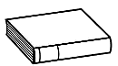 ❶		 Lis la page 136 de ton manuel.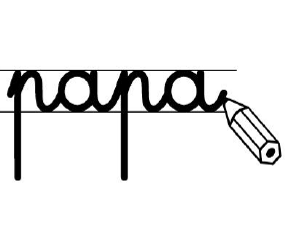 ❷	   Ecris le titre des deux contes traditionnels que tu as reconnus.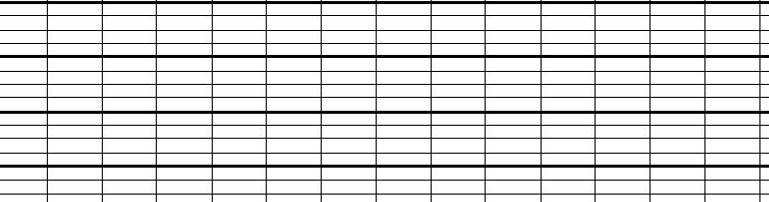 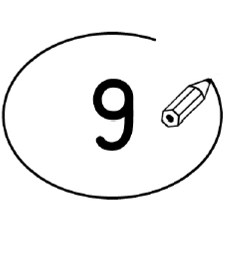 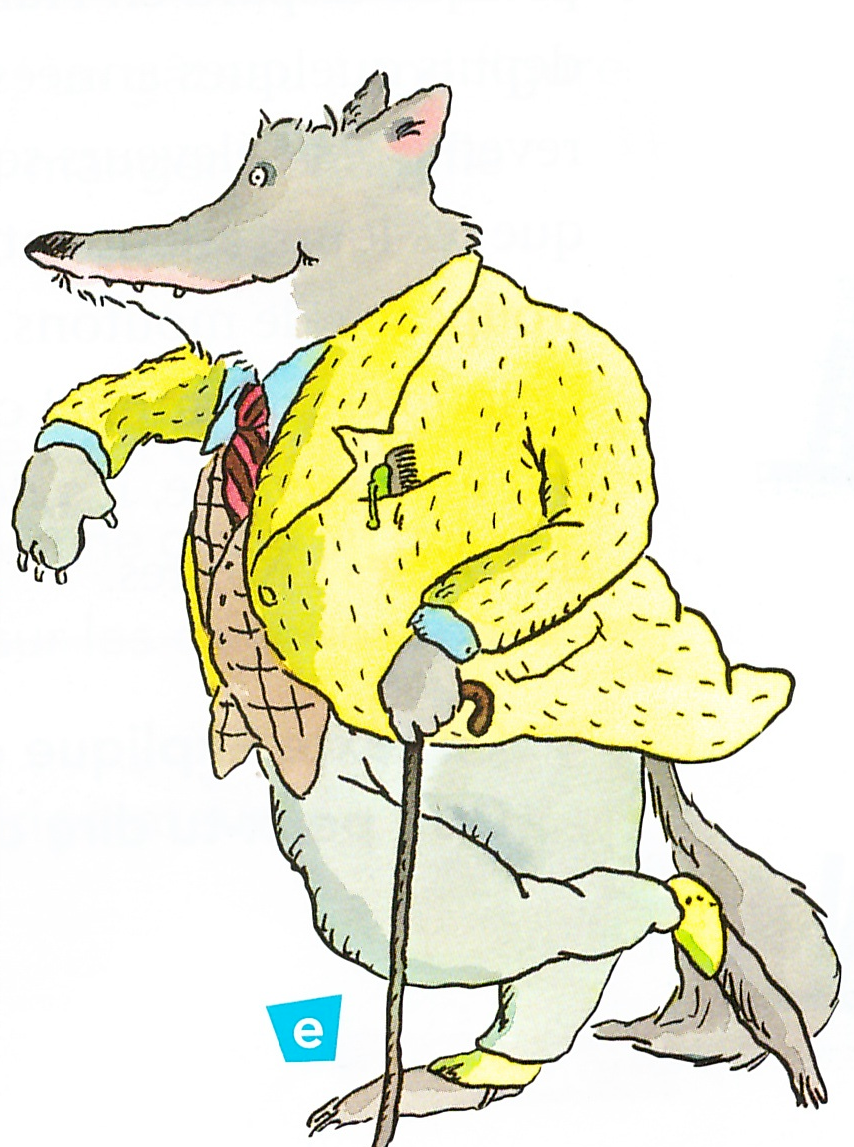 ❸			Entoure la bonne réponse.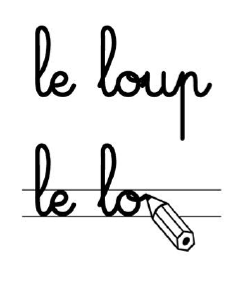 ❹     		Recopie la phrase du texte qui dit ce qui intéresse Tony Ross.	Tony Ross est un écrivain français.vraifauxC’est un homme qui préfère faire des farces au lieu de travailler.vraifauxIl sait dessiner et écrire des histoires.vraifauxIl connait bien les contes.vraifaux